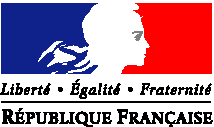 INSTITUT RÉGIONAL D’ADMINISTRATION DE LILLECLASSES PRÉPARATOIRES INTÉGRÉESNOM : ………………………..    Prénom : …………………...Année 2015-2016Ce formulaire doit être dûment rempli (pages 2 à 6) au stylo-bille(pour les pièces à fournir, voir page 7)DOSSIER à DÉPOSER IMPERATIVEMENTAU PLUS TARD LE 22 MAI 2015A L’INSTITUT RÉGIONAL D’ADMINISTRATIONDE LILLETOUT DOSSIER INCOMPLET SERA REFUSE« Les informations recueillies font l’objet d’un traitement informatique destiné à sélectionner les candidats à la classe préparatoire intégrée de l’Institut régional d’administration de LILLE. Les destinataires des données sont les services administratifs de l’Institut régional d’administration de LILLE.Conformément à la loi « informatique et libertés » du 6 janvier 1978 modifiée en 2004, vous bénéficiez d’un droit d’accès et de rectification aux informations qui vous concernent, que vous pouvez exercer en vous adressant  au directeur de l’institut régional d’administration de  LILLE – service concours - 49 rue Jean Jaurès CS 80008 - 59040 LILLE CEDEX. Vous pouvez également, pour des motifs légitimes, vous opposer au traitement des données vous concernant ».CLASSES PRÉPARATOIRES INTÉGRÉES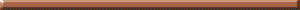 Quel est votre état civil ?Monsieur  	Madame  Votre nom de famille :Votre nom d’usage :Votre prénom :Vos autres prénoms (séparés par une virgule) :Votre date de naissance        (JJ/MM/AAAA)Ville de naissance    N° département  *DOM-TOM ou pays étranger   Quelle est votre nationalité ?Etes-vous français ?  oui 	  non Si non, précisez votre nationalité : Etes-vous en instance d’acquisition de la nationalité française ?  oui 	  non Quelles sont vos coordonnées personnelles ?Les courriers seront envoyés à cette adresse :Votre adresse :  Code postal :  Commune :  Vos coordonnées téléphoniques :Domicile :  Travail :   Portable :  Votre adresse électronique (attention : n’indiquez que votre adresse personnelle) :Quelle est votre situation personnelle ?	Célibataire         Concubin        Divorcé          Marié(e)        PACS  	Séparé(e)     Séparé(e) judiciairement     Veuf/Veuve  Vous êtes marié(e), concubin ou avez conclu un PACS : renseignements sur votre conjoint :Nom :  Prénom :  Profession : Combien avez-vous d’enfants à charge ?  Quelle est la situation de vos parents ?Adresse de vos parents :Code postal :  Commune :  Pays :  Quelle est la profession de votre père ?  Quelle est la profession de votre mère ?  Combien avez-vous de frères et de sœurs ?  Votre père ou mère veuf(ve), divorcé(e), séparé(e) élève seul(e) un ou plusieurs enfants ?  oui 	  non Si oui, combien ?  Combien d’enfants à charge du (des) parent(s) sont étudiants (vous excepté) ?  Combien d’autres enfants non étudiants sont à la charge du (des) parent(s) (vous excepté) ?  Vous êtes pupille de  ou vous bénéficiez d’une protection particulière ?  oui 	  non Vous êtes atteint d’une incapacité permanente (non prise en charge à 100% dans un internat) ? oui non Vous souffrez d’un handicap physique nécessitant l’aide permanente d’une tierce personne ? oui non Quel est votre parcours scolaire et universitaire ?Etudes effectuées (baccalauréat y compris).Compléter le tableau ci-dessous année après année depuis le baccalauréat :Avez-vous déjà bénéficié d’une ou plusieurs  bourse(s) ?  oui 	  non Si oui :Laquelle ?  au titre de quelle (s) année (s) universitaire(s) ?  / ; / ; Laquelle ?  au titre de quelle (s)   année (s)  universitaire(s) ?   /  ;	/Laquelle ?  au titre de quelle(s) année(s) universitaire(s) ?  / ; /Avez-vous déjà suivi une classe préparatoire intégrée (CPI) ?  oui 	  non Si oui :Laquelle ?  au titre de quelle (s) année (s) ?  / ; /	 ; /Pour cette année (2015/2016), avez-vous ou comptez-vous déposer une demande dans une autre classe préparatoire intégrée (CPI) ?  oui 	  non Si oui :Laquelle ou lesquelles ?  Préciser le rang de priorité (y compris pour le présent dossier) :123Inscription (ou prévisions d’inscription) en 2015- 2016  au(x) concours de :Quelle est votre situation actuelle ?Vous êtes demandeur d’emploi ?  oui   non Vous êtes étudiant ?  oui   non Si oui, précisez le nom et l’adresse de l’établissement fréquenté :Et les études en cours :Avez-vous une activité salariée ?  oui   non Si oui :Laquelle ? Avez-vous des observations ? Vous pouvez utiliser cet espace si vous souhaitez attirer l’attention sur un problème particulier, pour poser une question relative à votre inscription, ou pour faire part de difficultés éventuellesJe certifie l’exactitude de tous les renseignements portés sur la présente notice sachant que toute erreur ou omission dans ces renseignements peut entraîner le rejet de ma demandeJe m’engage à suivre les cours, travaux pratiques et dirigés, à participer de façon assidue aux exercices de tutorat ainsi qu’à me présenter aux épreuves d’admissibilité du concours externe des instituts régionaux d’administration. A ………………………………………………………Le                                   |   |   | |   |   | | 2 | 0 | 1 | 5|Signature du demandeurprécédée de la mention « lu et approuvé »PIECES a FOURNIRPOUR  DOSSIERTOUT DOSSIER NE CONTENANT PAS CES PIECES SERA REFUSEUn curriculum vitae portant photographie (1 page maximum)Une lettre de motivation manuscrite n’excédant pas 2 pages dans laquelle vous voudrez bien également mentionner :- si vous êtes domicilié(e) en CUCS et/ou vous avez effectué votre scolarité en ZEP : si tel est le cas, précisez le lieu et la durée.Copie :- du ou des relevés de notes ou - du ou des derniers diplômes obtenus. Copie de la carte nationale d’identité ou du passeport.Les pièces justificatives suivantes :Photocopie de l’avis fiscal ou des avis fiscaux (imposition, non-imposition) qui se rapportent aux revenus perçus en 2013 par vous, vos parents (pour les étudiants à charge de leurs parents et/ou domiciliés chez ces derniers). Photocopie de l’avis fiscal ou des avis fiscaux (imposition, non-imposition) qui se rapportent aux revenus perçus en 2013 de la personne qui partage le domicile du demandeur (PACS, concubinage…).En cas de divorce de vos parents : joindre une copie de l’extrait du jugement de divorce vous confiant à l’un de vos parents et fixant le montant de la pension alimentaire. A défaut de pension, joindre l’avis d’imposition (ou de non-imposition) des deux parents divorcés.En cas de changement de situation par rapport à l’avis fiscal fourni résultant de maladie, décès, chômage, retraite, divorce, séparation de fait et de corps de vos parents ou d’un changement de votre situation personnelle (mariage, naissance, concubinage, PACS etc…) : joindre les justificatifs.Photocopie du livret de famille.Un relevé d’identité bancaire, postal ou d’épargne (compte obligatoirement ouvert à votre nom).Pour les étudiants, photocopie recto/verso de votre carte d’étudiant 2014/2015.Pour les demandeurs d’emploi, un relevé de situation datant de moins de 1 mois.Photocopie de la carte vitaleCas particuliers, fournir :Pour les candidats pris en charge par un service départemental d’aide à l’enfance : attestation de l’organisme.Pour les enfants à charge recueillis au titre de l’aide sociale à l’enfance : attestation de la mairie.Pour  les enfants à charge inscrits au Pôle Emploi ne percevant pas d’allocation : attestation du Pôle Emploi. CADRE RESERVE A L’ADMINISTRATIONAccusé de réception d’une demande d’inscription à la classe préparatoire intégrée de l’IRA de LILLE(Année universitaire 2015-2016) NOM : …………………………………………………….………..    Prénom : ……………………..………………...Le |   |   | |   |   | | 2 | 0 | 1 | 5AnnéesUniversitairesClasses/formations  suiviesDiplôme précis préparéNom et adresse de l’établissement fréquenté(ou autres situations…)Résultat Admis (A) ou Refusé (R)Si mention (précisez)Quiconque aura fourni sciemment des renseignements inexacts ou incomplets dans la présente déclaration, en vue d’obtenir un paiement ou un avantage quelconque indu, sera puni d’un emprisonnement de un à quatre ans et d’une peine d’amende de 9 000 € ou de l’une des deux peines seulement (loi n° 68-690 du 31 juillet 1968, art. 22).